En la Universidad de Jaén, el día 22 de junio de 2020, a las 10.00 horas, tiene lugar la reunión de la Comisión de Biblioteca, con la asistencia de los siguientes miembros:D. Felipe Serrano EstrellaD. Eduardo Domínguez MaesoD. Francisco Javier Gallego ÁlvarezDña. Ágeda Moreno MorenoDña. Lourdes de la Torre MartínezD. Sebastián Jarillo CalvarroOrden del díaModificación de la Normativa de PréstamoModificación de la Normativa de Préstamo de Dispositivos ElectrónicosModificación de la Normativa de Espacios de Trabajo en BibliotecaNueva Normativa: Reglamento de los Fondos Antiguos y Valiosos de la Universidad de JaénProblemas de Espacio en los depósitos de la BibliotecaCambios de formato papel-electrónico en la colección de publicaciones periódicas de la UJAInforme. Ocupación de las Salas de Estudio 24 horasInforme. Criterios de evaluación de proveedores en la UJARuegos y preguntasDesarrollo de la Comisión:D. Felipe Serrano inicia la reunión explicando el procedimiento a seguir respecto a las normativas que se van a presentar, las cuales, una vez vistas en Comisión de Biblioteca, deberán remitirse al Secretariado de Convenios y Desarrollo Normativo para que se revisen. Cuando el Secretariado les dé el visto bueno podrán pasar a Consejo de Gobierno para su aprobación definitiva. En primer lugar, D. Felipe Serrano presenta la propuesta de modificación de la Normativa de Préstamo, tras lo que da la palabra a D. Sebastián Jarillo, que detalla y explica los cambios. Tras discusión, la Comisión de Biblioteca aprueba la propuesta de modificación por unanimidad.D. Felipe Serrano presenta la propuesta de modificación de la Normativa de Préstamo de Dispositivos Electrónicos, tras lo que da la palabra a D. Sebastián Jarillo, que detalla y explica los cambios. Tras discusión, la Comisión de Biblioteca aprueba la propuesta de modificación por unanimidad.D. Felipe Serrano presenta la propuesta de modificación de la Normativa de Espacios de Trabajo en Biblioteca, tras lo que da la palabra a D. Sebastián Jarillo, que detalla y explica los cambios. Tras discusión, la Comisión de Biblioteca aprueba la propuesta de modificación por unanimidad.D. Felipe Serrano presenta la propuesta de Reglamento de los Fondos Antiguos y Valiosos de la Universidad de Jaén, tras lo que da la palabra a D. Sebastián Jarillo, que detalla y explica cada uno de los capítulos que la componen. Tras discusión, la Comisión de Biblioteca aprueba la propuesta de reglamento por unanimidad.D. Felipe Serrano da la palabra a D. Sebastián Jarillo que explica los problemas de Espacio que sufre la Biblioteca en sus depósitos, tanto el destinado a monografías, como el destinado a publicaciones periódicas. Desde Biblioteca se proponen distintas posibilidades, indicando que la más barata, sencilla y rápida es el expurgo de determinadas publicaciones periódicas. Tras discusión, D. Felipe Serrano propone que Biblioteca elabore un informe donde se indique con detalle las distintas opciones valorando los metros lineales que se liberarían en cada una y especificando el crecimiento previsto en los próximos años.D. Felipe Serrano presenta el informe “Cambios de formato papel-electrónico en la colección de publicaciones periódicas de la UJA”, tras lo que da la palabra a D. Sebastián Jarillo que explica y detalla el documento. Tras discusión la Comisión de Biblioteca aprueba por unanimidad que la Biblioteca haga los cambios de formato papel a electrónico siempre que sea posible y que se cancelen las suscripciones de publicaciones que están disponibles en acceso abierto.D. Felipe Serrano presenta el informe “Ocupación de las Salas de Estudio 24 horas”, tras lo que da la palabra a D. Sebastián Jarillo que explica el documento. La Comisión de Biblioteca propone que Biblioteca elabore un informe más detallado que presentará en la próxima reunión de Comisión de Biblioteca en la que se elaborará una propuesta de apertura teniendo en cuenta el Calendario Académico 2020-2021.D. Felipe Serrano presenta el informe “Criterios de evaluación de proveedores en la UJA”, tras lo que da la palabra a D. Sebastián Jarillo que explica y detalla el documento. Tras discusión, la Comisión de Biblioteca da el visto bueno a dicho informe.En tiempo de ruegos y preguntas:D. Felipe Serrano propone que desde Biblioteca se establezca un plan de acción ante la posibilidad de volver a vivir una situación de estado de alarma y confinamiento, teniendo en cuenta las necesidades de la comunidad universitarias relativas a docencia e investigación.Sin más temas que tratar se da por concluida la reunión a las 12:00 horas.Universidad de Jaén. 22 de noviembre de 2019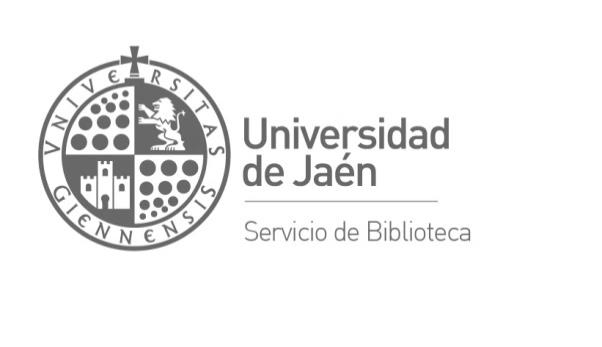 ACTA DE LA REUNIÓN DE LA COMISIÓN DE BIBLIOTECAUniversidad de Jaén, 22 de junio de 2020